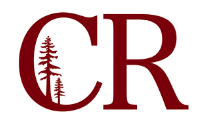 Institutional Effectiveness CommitteeOctober 18, 2018
1:00 pm – 2:30 pm
SS-104Agenda Items: Standing Item:  Status update of 2018 ACCJC  Recommendations https://inside.redwoods.edu/IEC/documents/Tracking%20of%202018%20Recommendations.docxAnnual Plan – Submitted https://inside.redwoods.edu/IEC/documents/2018-2019 Annual Plan.docx  Committee Handbook updated https://internal.redwoods.edu/Portals/23/Committee%20Handbook%202016.pdfInstitutional Effectiveness Report – Submittedhttps://internal.redwoods.edu/Portals/25/2017-18%20Institutional%20Effectiveness%20Report.pdfReview annual plan for Fall items  https://inside.redwoods.edu/iec/documents/2018-2019%20Annual%20Plan.docxUpdate on Budget Planning Committee Revision Task ForceFuture Agenda items:Tracking of 2018 ACCJC RecommendationsAdjourn